        ҠАРАР                             №11	                 Постановление             05 февраль 2016 й.                                                             05 февраля 2016г.            Атинг1н ауылы                                                                  село Антинган                                О предоставлении в аренду Гилажеву Ахату Абдрахмановичу земельного участка с разрешенным использованием – приусадебный участок личного подсобного хозяйства	В соответствии с Земельным кодексом Российской Федерации, Федеральным Законом от 25.10.2001 №137-ФЗ «О введении в действие Земельного кодекса Российской Федерации» (с изменениями и дополнениями), Федеральным законом от 23 июня 2014 года № 171-ФЗ «О внесении изменений в Земельный кодекс Российской Федерации и отдельные законодательные акты Российской Федерации» (с изменениями и дополнениями), Федеральным законом от 06 октября 2003 года № 131-ФЗ «Об общих принципах организации местного самоуправления в Российской Федерации» (с изменениями и дополнениями), Федеральным законом от 17 апреля 2006 года N 53-ФЗ «О внесении изменений в Земельный кодекс Российской Федерации, Федеральный закон «О введении в действие Земельного кодекса Российской Федерации», Федеральный закон «О государственной регистрации прав на недвижимое имущество и сделок с ним» и признании утратившими силу отдельных положений законодательных актов Российской Федерации», статьей 4 Федерального закона от 21.07.1997  №122-ФЗ «О государственной регистрации прав на недвижимое имущество и сделок с ним», Федеральным Законом от 07.07.2003 №112-ФЗ «О личном подсобном хозяйстве», Федеральным Законом от 24.07.2007 №221-ФЗ «О государственном кадастре недвижимости», Законом Республики Башкортостан от 05.01.2004 г. №59-з «О регулировании земельных отношений в Республике Башкортостан» (с изменениями и дополнениями), на основании информационного сообщения, опубликованного в районной газете «Хайбуллинский вестник» от 25 декабря 2015 года № 149, и единственного обращения гражданина Гилажева Ахата Абдрахмановича, Администрация сельского поселения Антинганский сельсовет муниципального района Хайбуллинский район Республики Башкортостан п о с т а н о в л я е т:	1. Предоставить Гилажеву Ахату Абдрахмановичу в аренду сроком на 5 лет,  земельный участок из категории земель - земли населенных пунктов, находящийся по адресу: Республика Башкортостан, Хайбуллинский район, с/с Антинганский, д. Янтышево, ул. Салавата Юлаева, д. б/н, площадью 3000 кв. м., с кадастровым номером 02:50:050101:421, с разрешенным использованием – приусадебный участок личного подсобного хозяйства, без проведения торгов в соответствии с условиями, предусмотренными в указанном информационном сообщении.	2. На земельном участке имеется обременение, что подтверждается порядком установления охранных зон объектов электросетевого хозяйства и особых условий использования земельных участков, расположенных в границах таких зон (утв. Постановлением Правительства Российской Федерации от 24.02.2009 № 160), площадью 71 кв.м. 3. Комитету по управлению собственностью Министерства земельных и имущественных отношений Республики Башкортостан по Хайбуллинскому району оформить договор аренды Участка и обеспечить его заключение сторонами в 30-дневный срок со дня подписания настоящего постановления.	4. Гилажеву Ахату Абдрахмановичу в 3-х месячный срок обеспечить государственную регистрацию договора аренды Участка в органах по регистрации прав на недвижимое имущество и сделок с ним.	5. Контроль за исполнением настоящего постановления оставляю за собой.Глава сельского поселения							          М.Ф. Сурина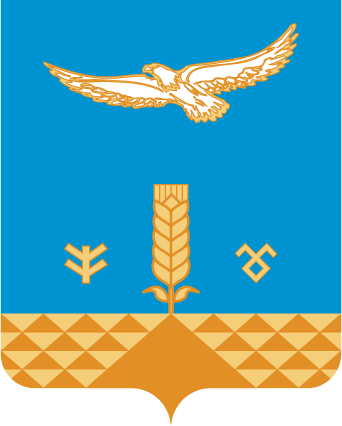 БАШ%ОРТОСТАН РЕСПУБЛИКА*ЫХ1йбулла районы муниципаль районыныёАтинг1н ауыл советыауыл бил1м18е хакими1теРЕСПУБЛИКА БАШКОРТОСТАНАдминистрация сельского поселенияАнтинганский сельсоветмуниципального районаХайбуллинский районул.Каюма Ахметшина,7, село Антинган,453812т. (34758) 2-31-35, e- mail: antingan_ss@mail.ru